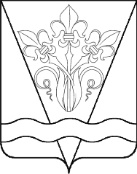 АДМИНИСТРАЦИя Бойкопонурского сельского поселения КАЛИНИНСКОГО РАЙОНАП О С Т А Н О В Л Е Н И Еот 19.12.2018                                                                         № 172хутор БойкопонураОб утверждении Положения о стратегическом планировании в администрации Бойкопонурского сельского поселения Калининского района В соответствии с Федеральным законом от 28.06.2014 года № 172-ФЗ «О стратегическом планировании в Российской Федерации», руководствуясь Федеральным законом от 06.10.2003 года №131-Ф3 «Об общих принципах организации местного самоуправления в Российской Федерации», Уставом Бойкопонурского сельского поселения Калининского района, постановляю:1.	Утвердить Положение о стратегическом планировании в администрации Бойкопонурского сельского поселения Калининского района.2.	Постановление администрации Бойкопонурского сельского поселения Калининского района от 1 марта 2018г. № 24 «Об утверждении Порядка проведения мониторинга и контроля реализации документов стратегического планирования» считать утратившим силу.3.	Обнародовать настоящее постановление и разместить на официальном сайте Бойкопонурского сельского поселения Калининского района.4. Контроль за исполнением настоящего постановления оставляю за собой.5. Настоящее постановление вступает в силу со дня его официального обнародования.Глава Бойкопонурскогосельского поселенияКалининского района                                                                            Ю.П.ЧенскихПоложение о стратегическом планировании в администрации Бойкопонурского сельского поселения Калининского района1. Общие положения.1.1.	Настоящее Положение разработано в соответствии с федеральными законами от 06.10.2003 № 131-ФЗ «Об общих принципах организации местного самоуправления в Российской Федерации», от 28.06.2014 № 172-ФЗ «О стратегическом планировании в Российской Федерации», определяет цели, задачи, принципы осуществления мониторинга реализации документов стратегического планирования.1.2. Положение регулирует отношения, возникающие между участниками стратегического планирования в процессе целеполагания, прогнозирования, планирования и программирования социально-экономического развития администрации Бойкопонурского сельского поселения Калининского района, отраслей экономики и сфер муниципального управления, а также мониторинга и контроля реализации документов стратегического планирования.1.3. Понятия и термины, используемые в настоящем Положении, применяются в том же значении, что и в Федеральном законе от 28.06.2014 № 172-ФЗ «О стратегическом планировании в Российской Федерации».1.4. Стратегическое планирование осуществляется в соответствии с принципами и задачами, указанными в Федеральном законе от 28.06.2014 № 172-ФЗ «О стратегическом планировании в Российской Федерации».2. Участники и полномочия стратегического планирования.2.1. Участниками стратегического планирования являются: администрации Бойкопонурского сельского поселения Калининского района;Совет Бойкопонурского сельского поселения Калининского района;муниципальные организации в случаях, предусмотренных муниципальными нормативными правовыми актами.2.2. К полномочиям участников стратегического планирования относятся:определение долгосрочных целей и задач муниципального управления и социально-экономического развития администрации Бойкопонурского сельского поселения Калининского района, согласованных с приоритетами и целями социально-экономического развития Российской Федерации и Краснодарского края;разработка, рассмотрение, утверждение (одобрение) и реализация документов стратегического планирования по вопросам, отнесенным к полномочиям органов местного самоуправления администрации Бойкопонурского сельского поселения Калининского района;мониторинг и контроль реализации документов стратегического планирования, утвержденных (одобренных) органами местного самоуправления администрации Бойкопонурского сельского поселения Калининского района;иные полномочия в сфере стратегического планирования, определенные нормативными правовыми актами Российской Федерации, органа местного самоуправления.3. Документы стратегического планирования.3.1. К документам стратегического планирования, разрабатываемым на уровне администрации Бойкопонурского сельского поселения Калининского района, относятся:стратегия социально-экономического развития администрации Бойкопонурского сельского поселения Калининского района (при наличии решения органа местного самоуправления, принятого в соответствии с частью 2 статьи 39 Федерального закона от 28.06.2014 № 172-ФЗ «О стратегическом планировании в Российской Федерации»);план мероприятий по реализации стратегии социально-экономического развития администрации Бойкопонурского сельского поселения Калининского района (при наличии решения органа местного самоуправления, принятого в соответствии с частью 2 статьи 39 Федерального закона от 28.06.2014 № 172-ФЗ «О стратегическом планировании в Российской Федерации»);прогноз социально-экономического развития администрации Бойкопонурского сельского поселения Калининского района на среднесрочный или долгосрочный периоды;муниципальные программы администрации Бойкопонурского сельского поселения Калининского района.3.2. Проекты документов стратегического планирования администрации Бойкопонурского сельского поселения Калининского района выносятся на общественное обсуждение с учетом требований законодательства Российской Федерации, в том числе законодательства Российской Федерации о государственной, коммерческой, служебной и иной охраняемой законом тайне.3.3. Общественные обсуждения проекта документа стратегического планирования осуществляются в соответствии с порядком, установленным Уставов Бойкопонурского сельского поселения Калининского района и муниципальными нормативными правовыми актами.3.4. Замечания и предложения, поступившие в ходе общественного обсуждения проекта документа стратегического планирования администрации Бойкопонурского сельского поселения Калининского района, рассматриваются уполномоченным органом местного самоуправления, ответственным за разработку документа стратегического планирования.3.5. В целях обеспечения открытости и доступности информации об основных положениях документов стратегического планирования их проекты подлежат размещению на официальном сайте администрации Бойкопонурского сельского поселения Калининского района.3.6. К разработке документов стратегического планирования могут привлекаться объединения профсоюзов и работодателей, общественные, научные и иные организации с учетом требований законодательства Российской Федерации о государственной, коммерческой, служебной и иной охраняемой законом тайне.4. Стратегия социально-экономического развития администрации Бойкопонурского сельского поселения Калининского района.4.1. Стратегия социально-экономического развития администрации Бойкопонурского сельского поселения Калининского района разрабатывается на период, не превышающий периода, на который разрабатывается прогноз социально-экономического развития администрации Бойкопонурского сельского поселения Калининского района на долгосрочный период, в целях определения приоритетов, целей и задач социально-экономического развития администрации Бойкопонурского сельского поселения Калининского района, согласованных с приоритетами и целями социально-экономического развития Краснодарского края.4.2. Стратегия социально-экономического развития администрации Бойкопонурского сельского поселения Калининского района разрабатывается или корректируется на основе решения органа местного самоуправления.4.3. Стратегия социально-экономического развития администрации Бойкопонурского сельского поселения Калининского района содержит:оценку достигнутых целей социально-экономического развития администрации Бойкопонурского сельского поселения Калининского района;приоритеты, цели, задачи и направления социально-экономической политики администрации Бойкопонурского сельского поселения Калининского района;показатели достижения целей социально-экономического развития администрации Бойкопонурского сельского поселения Калининского района, сроки и этапы реализации стратегии;ожидаемые результаты реализации стратегии;оценку финансовых ресурсов, необходимых для реализации стратегии;информацию о муниципальных программах администрации Бойкопонурского сельского поселения Калининского района, утверждаемых в целях реализации стратегии.4.5. Стратегия социально-экономического развития администрации Бойкопонурского сельского поселения Калининского района (при ее наличии) является основой для разработки муниципальных программ администрации сельского поселения и плана мероприятий по реализации стратегии социально-экономического развития администрации сельского поселения.4.6. Стратегия социально-экономического развития администрации Бойкопонурского сельского поселения Калининского района утверждается представительным органом местного самоуправления.4.7. Порядок разработки и корректировки стратегии социально-экономического развития определяется нормативным правовым актом органа местного самоуправления.5. Прогноз социально-экономического развития администрации Бойкопонурского сельского поселения Калининского района.5.1 Прогноз социально-экономического развития администрации Бойкопонурского сельского поселения Калининского района на долгосрочный или среднесрочный периоды содержит:оценку достигнутого уровня социально-экономического развития администрации Бойкопонурского сельского поселения Калининского района;оценку факторов и ограничений экономического роста администрации Бойкопонурского сельского поселения Калининского района;направления социально-экономического развития администрации Бойкопонурского сельского поселения Калининского района и целевые показатели социально-экономического развития на определенный период, включая количественные показатели и качественные характеристики социально-экономического развития;основные параметры муниципальных программ администрации Бойкопонурского сельского поселения Калининского района;иные положения, определенные нормативными правовыми актами органа местного самоуправления.5.2. Разработка и корректировка прогноза социально-экономического развития администрации Бойкопонурского сельского поселения Калининского района осуществляются в соответствии с порядком, утвержденным нормативно-правовым актом органа местного самоуправления.5.3. Прогноз социально-экономического развития администрации Бойкопонурского сельского поселения Калининского района одобряется администрацией Бойкопонурского сельского поселения Калининского района одновременно с принятием решения о внесении проекта бюджета в представительный орган муниципального образования.5.4. Бюджетный прогноз администрации Бойкопонурского сельского поселения Калининского района на долгосрочный период разрабатывается в соответствии с Бюджетным кодексом Российской Федерации.6. План мероприятий по реализации стратегии социально-экономического развития администрации Бойкопонурского сельского поселения Калининского района6.1. План мероприятий по реализации стратегии социально-экономического развития администрации Бойкопонурского сельского поселения Калининского района разрабатывается на основе положений стратегии социально-экономического развития муниципального образования на период реализации стратегии.6.2. Корректировка плана мероприятий по реализации стратегии социально-экономического развития администрации Бойкопонурского сельского поселения Калининского района осуществляется по решению органа местного самоуправления.6.3 План мероприятий по реализации стратегии социально-экономического развития администрации Бойкопонурского сельского поселения Калининского района содержит:цели и задачи социально-экономического развития администрации Бойкопонурского сельского поселения Калининского района, приоритетные для каждого этапа реализации стратегии;показатели реализации стратегии и их значения, установленные для каждого этапа реализации стратегии;комплексы мероприятий и перечень муниципальных программ, обеспечивающие достижение на каждом этапе реализации стратегии долгосрочных целей социально-экономического развития, указанных в стратегии;6.4. Разработка и корректировка плана мероприятий по реализации стратегии социально-экономического развития администрации Бойкопонурского сельского поселения Калининского района осуществляется в соответствии с порядком, утвержденным нормативным правовым актом органа местного самоуправления.6.5. План мероприятий по реализации стратегии социально-экономического развития администрации Бойкопонурского сельского поселения Калининского района утверждается представительным органом местного самоуправления.6.6. Муниципальные программы администрации Бойкопонурского сельского поселения Калининского района разрабатываются в соответствии с документами стратегического планирования муниципального образования.6.7. Перечень муниципальных программ администрации Бойкопонурского сельского поселения Калининского района и порядок принятия решения об их разработке, формировании и реализации утверждаются местной администрацией.6.8. В случае, если на уровне субъекта утверждена и реализуется государственная программа, направленная на достижение целей, относящихся к предмету совместного ведения, может быть разработана аналогичная муниципальная программа администрации Бойкопонурского сельского поселения Калининского района.6.9. Муниципальные программы администрации Бойкопонурского сельского поселения Калининского района утверждаются постановлением администрации Бойкопонурского сельского поселения Калининского района.7. Мониторинг и контроль реализации документов стратегического планирования.7.1. Целью мониторинга реализации документов стратегического планирования является повышение эффективности функционирования системы стратегического планирования, осуществляемого на основе комплексной оценки основных социально-экономических и финансовых показателей, содержащихся в документах стратегического планирования, а также повышение эффективности деятельности участников стратегического планирования по достижению в установленные сроки запланированных показателей социально-экономического развития администрации Бойкопонурского сельского поселения Калининского района.7.2. Основными задачами мониторинга и контроля реализации документов стратегического планирования являются:сбор, систематизация и обобщение информации о социально-экономическом развитии администрации Бойкопонурского сельского поселения Калининского района;оценка степени достижения запланированных целей социально-экономического развития;оценка результативности и эффективности документов стратегического планирования, разрабатываемых в рамках планирования и программирования;оценка влияния внутренних и внешних условий на плановый и фактический уровни достижения целей социально-экономического развития администрации Бойкопонурского сельского поселения Калининского района;оценка соответствия плановых и фактических сроков, ресурсов и результатов реализации документов стратегического планирования администрации Бойкопонурского сельского поселения Калининского района;оценка уровня социально-экономического развития администрации Бойкопонурского сельского поселения Калининского района, проведение анализа, выявление возможных рисков и угроз и своевременное принятие мер по их предотвращению;разработка предложений по повышению эффективности функционирования системы стратегического планирования.7.3. Документами, в которых отражаются результаты мониторинга реализации документов стратегического планирования в сфере социально-экономического развития администрации Бойкопонурского сельского поселения Калининского района, являются:ежегодный отчет главы администрации Бойкопонурского сельского поселения Калининского района, местной администрации о результатах своей деятельности и деятельности администрации Бойкопонурского сельского поселения Калининского района;сводный годовой доклад о ходе реализации и оценке эффективности реализации муниципальных программ.7.4. Порядок и сроки осуществления мониторинга реализации документов стратегического планирования и подготовки документов, в которых отражаются результаты мониторинга реализации документов стратегического планирования, а также форма указанных документов определяются соответствующими нормативными правовыми актами органа местного самоуправления.7.5. Документы, в которых отражаются результаты мониторинга реализации документов стратегического планирования, подлежат размещению на официальном сайте администрации Бойкопонурского сельского поселения Калининского района (поселения), за исключением сведений, отнесенных к государственной, коммерческой, служебной и иной охраняемой законом тайне.8. Ответственность за нарушение законодательства в сфере стратегического планирования.8.1. Лица, виновные в нарушении законодательства Российской Федерации и иных нормативных правовых актов в сфере стратегического планирования, несут ответственность в соответствии с законодательством Российской Федерации.Главный специалист финансового отдела администрации Бойкопонурского сельского поселенияКалининского района                                                                       А.В. КлавдиенкоПРИЛОЖЕНИЕ к постановлению администрации Бойкопонурского сельского поселения Калининского района от __________ № _____